 Onze visie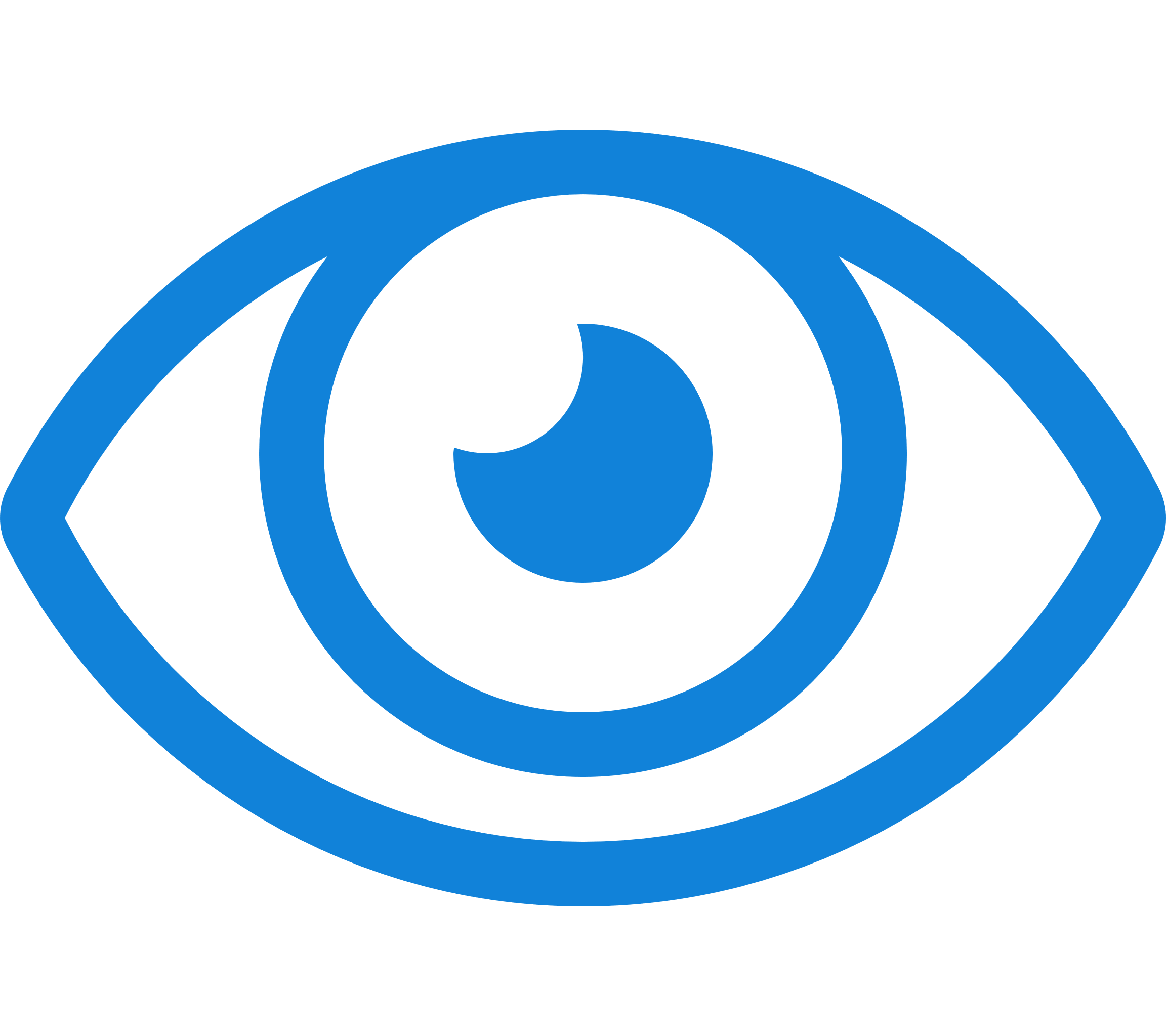  Onze visie Onze visie Onze ontwikkeldoelen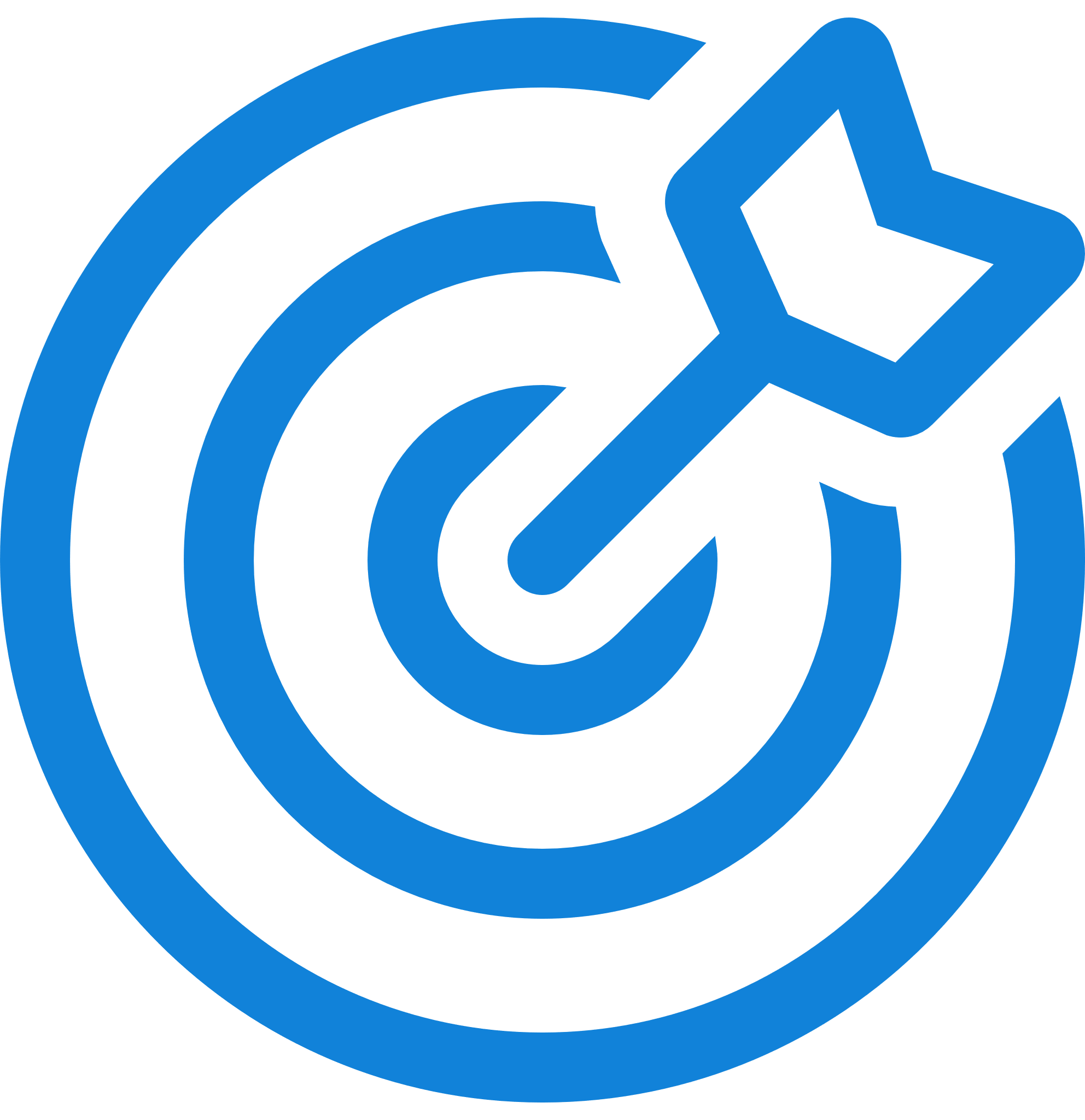  Onze ontwikkeldoelen Onze ontwikkeldoelenSamenwerkingsverband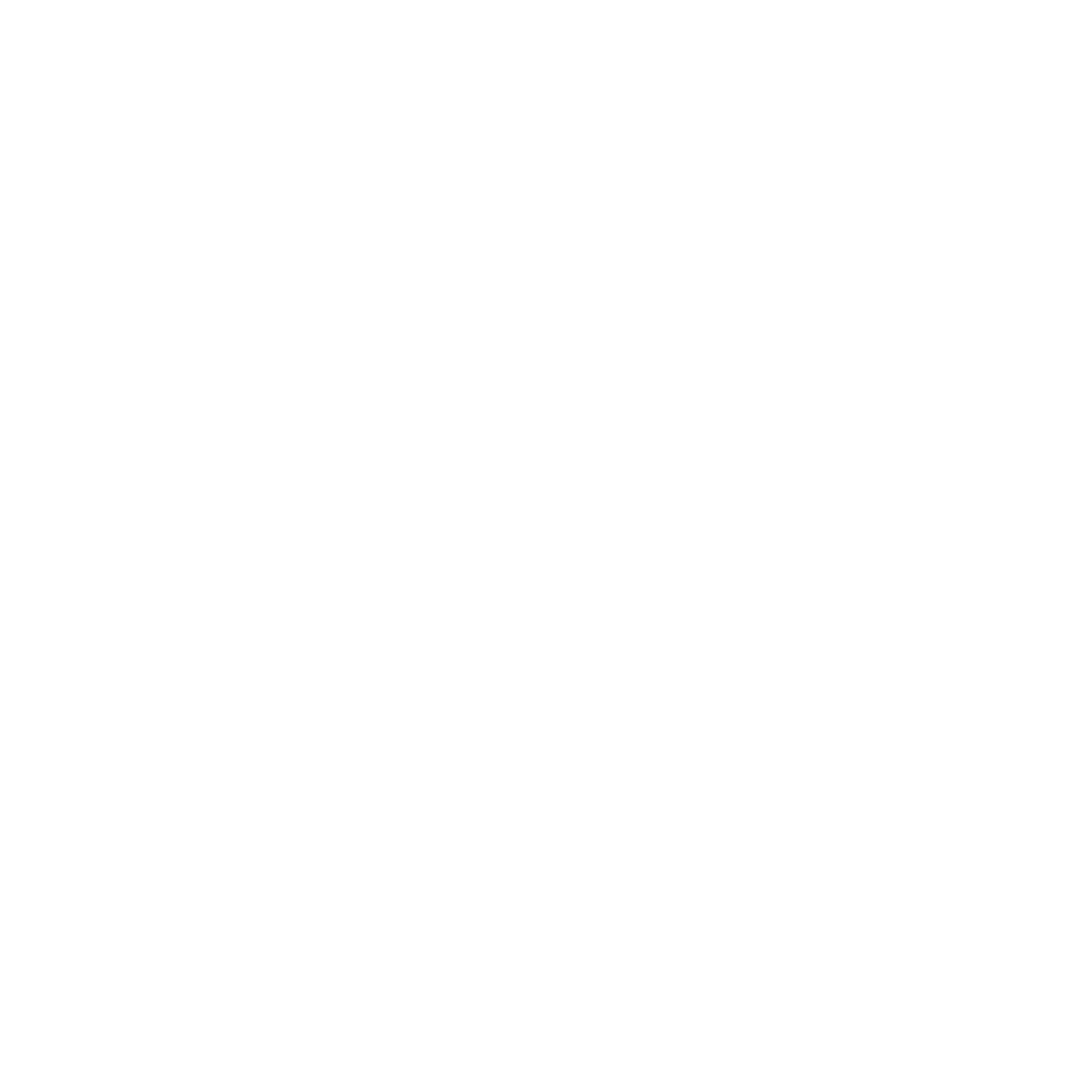 Specialisten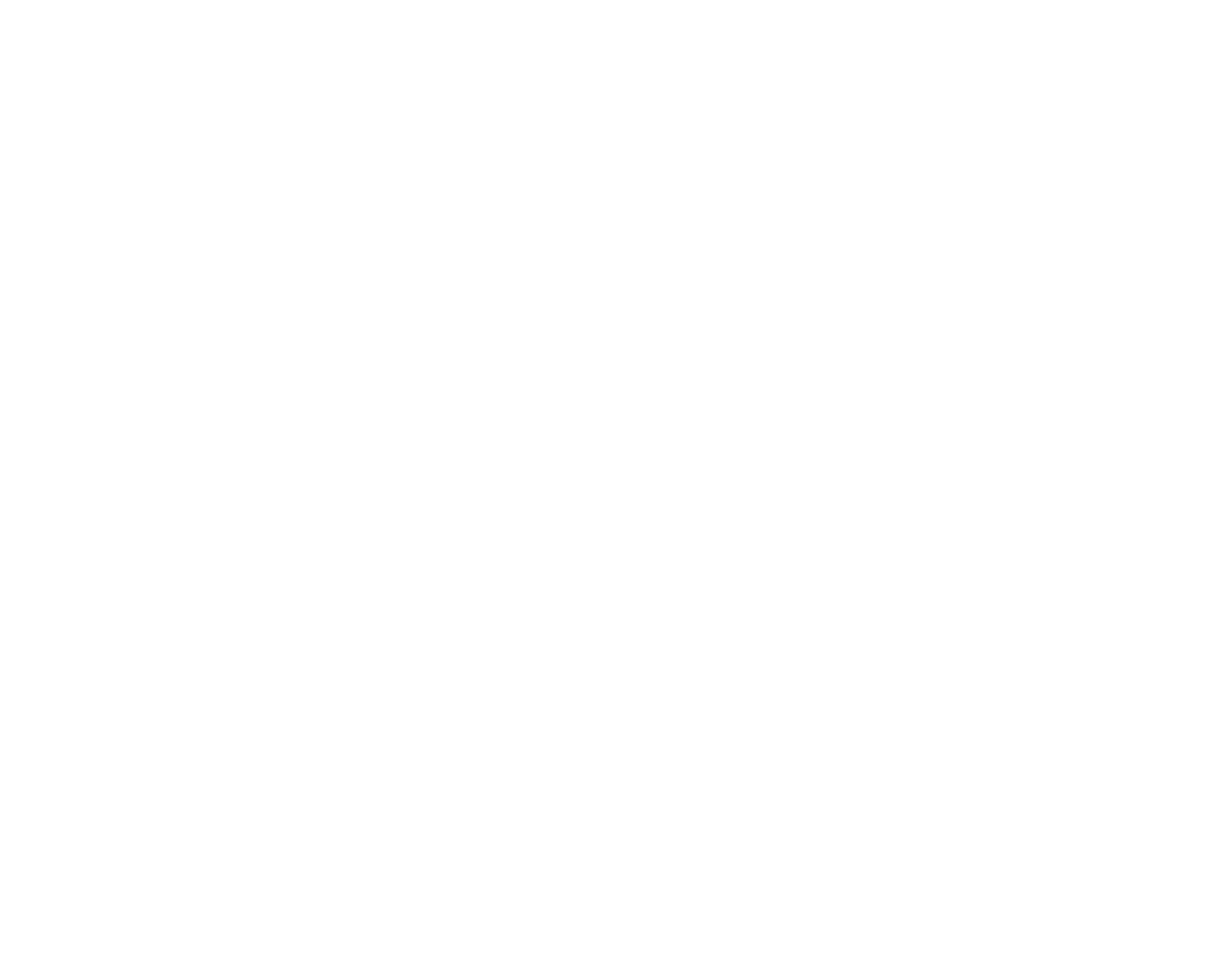 Specialisten  Voorzieningen & onderwijsaanbod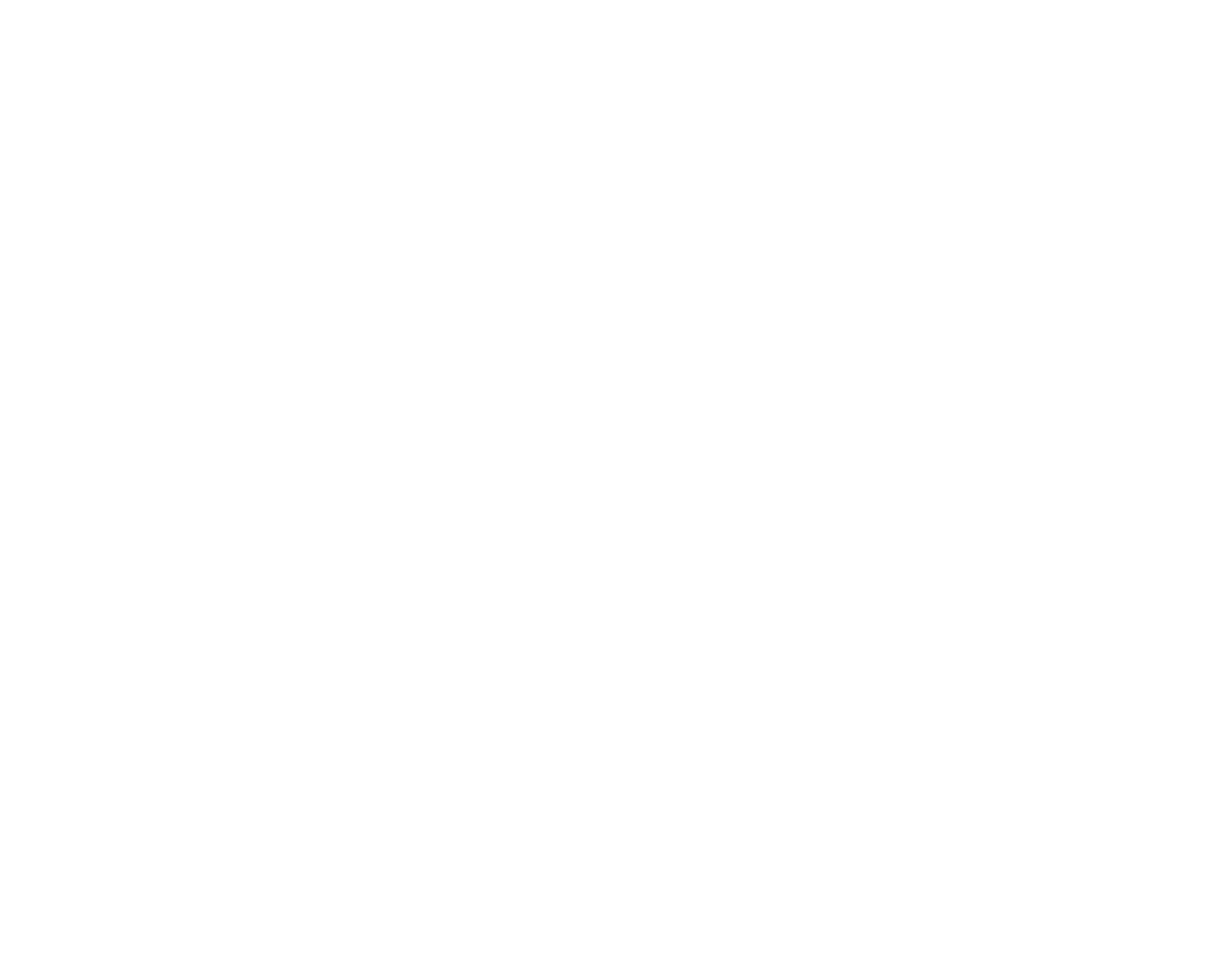 Om onze visie en doelen te realiseren werken we samen binnen   andere scholen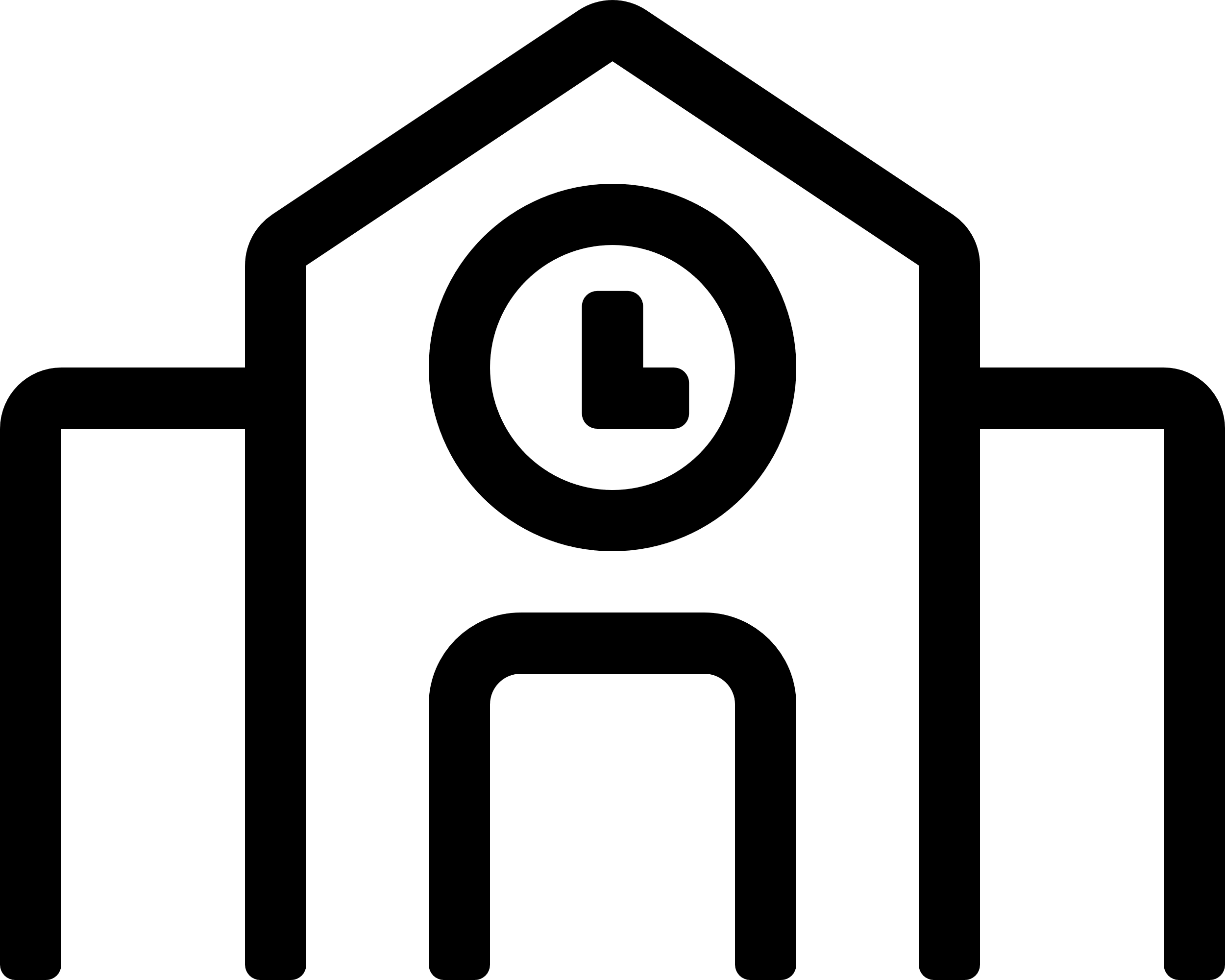  andere schoolbesturen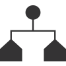    Van het samenwerkingsverband ontvangt onze school ook  
        middelen, in 2021-2022 was dit: 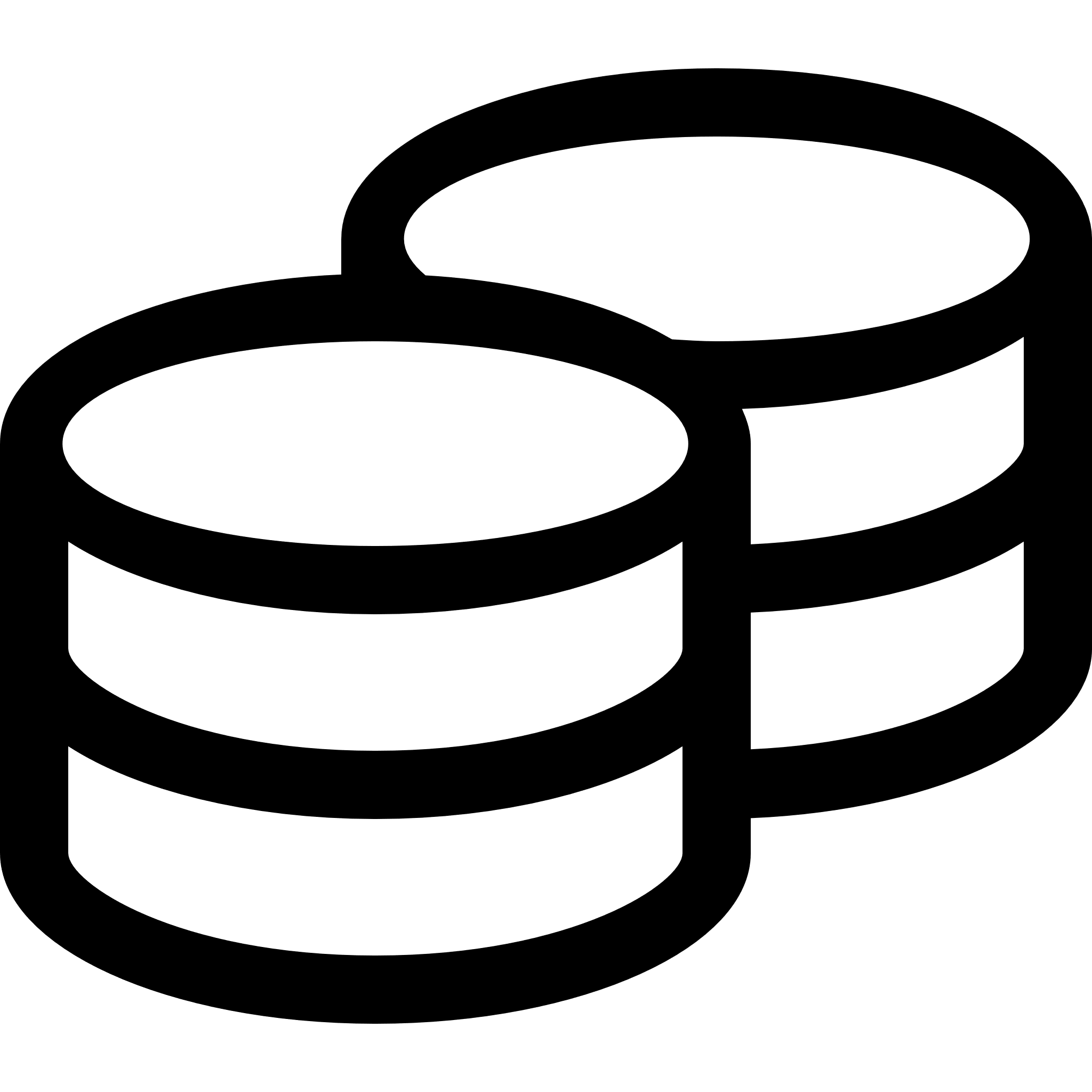  EUR voor de basisondersteuning  EUR voor de extra ondersteuning Deze specialisten zijn voor onze leerlingen beschikbaar:Op schoolVia samenwerkingsverband, bestuur of derdenDeze specialisten zijn voor onze leerlingen beschikbaar:Op schoolVia samenwerkingsverband, bestuur of derdenOnze school heeft de volgende voorzieningen beschikbaar:Op schoolVia samenwerkingsverband, bestuur of derdenOok is er een divers onderwijsaanbod dat wij aanbieden:Op schoolVia samenwerkingsverband, bestuur of derdenOm onze visie en doelen te realiseren werken we samen binnen   andere scholen andere schoolbesturen   Van het samenwerkingsverband ontvangt onze school ook  
        middelen, in 2021-2022 was dit:  EUR voor de basisondersteuning  EUR voor de extra ondersteuning  Handelingsgericht werken (HGW)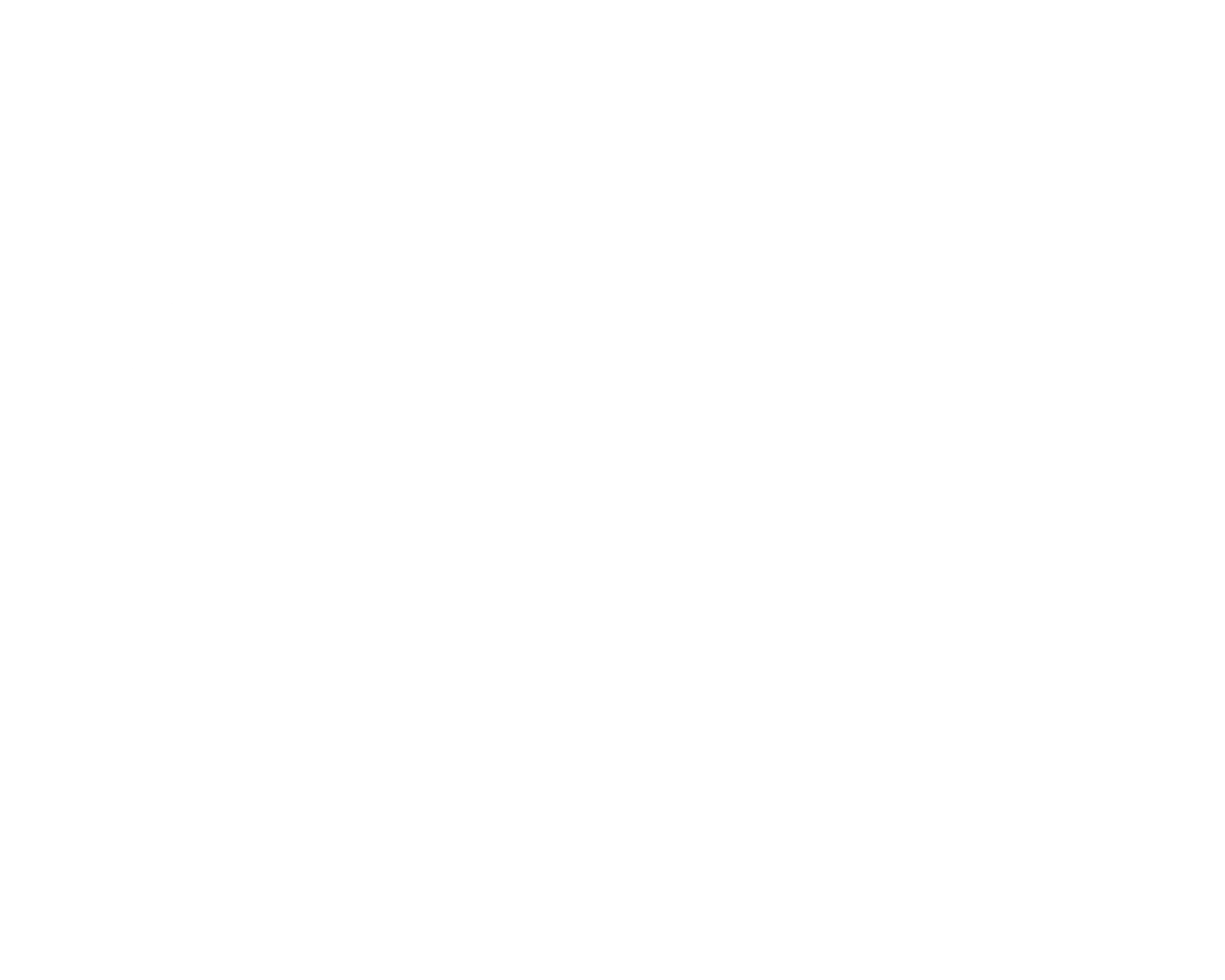  Handelingsgericht werken (HGW)Onze school heeft de volgende voorzieningen beschikbaar:Op schoolVia samenwerkingsverband, bestuur of derdenOok is er een divers onderwijsaanbod dat wij aanbieden:Op schoolVia samenwerkingsverband, bestuur of derdenOm onze visie en doelen te realiseren werken we samen binnen   andere scholen andere schoolbesturen   Van het samenwerkingsverband ontvangt onze school ook  
        middelen, in 2021-2022 was dit:  EUR voor de basisondersteuning  EUR voor de extra ondersteuning Zo scoren we onszelf op de HGW-indicatoren:
Kijk voor alle indicatoren in het schoolrapportZo scoren we onszelf op de HGW-indicatoren:
Kijk voor alle indicatoren in het schoolrapportOnze school heeft de volgende voorzieningen beschikbaar:Op schoolVia samenwerkingsverband, bestuur of derdenOok is er een divers onderwijsaanbod dat wij aanbieden:Op schoolVia samenwerkingsverband, bestuur of derden